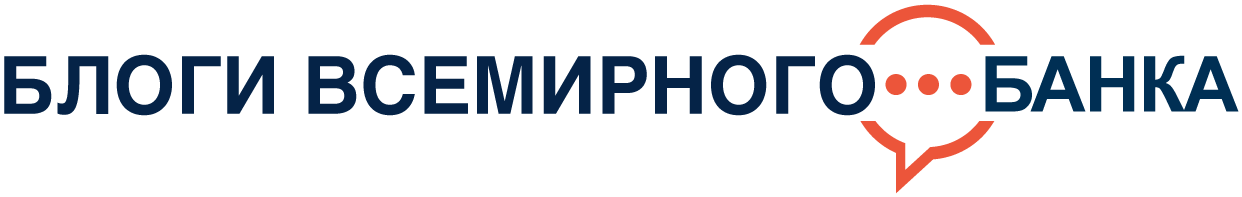 Центральная Азия: на стыке глобальных действий в отношении водных ресурсов и устойчивости к изменению климата Принятие мер для решения глобальных проблем с водой имеет решающее значение для миллиардов людей, сталкивающихся с нехваткой воды и изменением климата. Вода играет центральную роль в экономическом росте и благосостоянии людей. Устойчивое управление этим ценным ресурсом становится все более актуальным, по мере роста спроса и уменьшения надежности предложения. И именно через круговорот воды в основном и будет ощущаться воздействие изменения климата, при этом климатические риски, связанные с водой, обрушиваются каскадом на продовольственные, энергетические, городские и экологические системы. Взаимосвязь между водой и устойчивостью к изменению климата находится в центре внимания 2-й Международной конференции высокого уровня по Международному десятилетию действий «Вода для устойчивого развития», которая проходит в Душанбе, Республика Таджикистан, с 6 по 9 июня. Конференция, являющаяся частью серии мероприятий, известных как Душанбинский водный процесс, проводится правительством Республики Таджикистан и Организацией Объединенных Наций в рамках Десятилетия действий ООН в области водных ресурсов. Эта встреча является важной возможностью для продвижения комплексного подхода, подчеркивающего роль воды в достижении целей устойчивого развития и безопасного, в водном отношении, мира для всех. Дефицит воды и изменение климата в Центральной Азии Срочные действия по решению водных проблем необходимы также в Центральной Азии. В пяти странах Центральной Азии – Казахстане, Кыргызской Республике, Таджикистане, Туркменистане и Узбекистане – проживает 76 миллионов человек. Большая часть значительных водных ресурсов региона поступает благодаря таянию снега и ледников в горах Тянь-Шаня, Гиндукуша, Вахана и Памира, питающих стоки бассейна Аральского моря. Две крупные реки бассейна обеспечивают водные ресурсы, необходимые для здоровья человека, экосистем, сельского хозяйства, гидроэнергетики и рыболовства во внутренних водоемах. Тем не менее 22 миллиона человек в Центральной Азии — почти треть населения региона — не имеют доступа к безопасной воде. Особенно остро эта проблема стоит в сельской местности. Ожидается, что к 2050 году население региона увеличится до 90–110 миллионов человек, продолжающаяся урбанизация, потепление климата и требования экономического роста будут только усиливать давление на ограниченные водные ресурсы. Неэффективное использование воды в сельском хозяйстве вызывает наибольшие опасения. Большая часть Центральной Азии богата высококачественными почвами, подходящими для выращивания садоводческой продукции на экспорт, однако большая часть сельского хозяйства занята малоценными, культурами, требующими большого количества воды, а неэффективное использование воды 17 ограничивает её экономическую продуктивность. Около 50 процентов орошаемых земель подвержены засолению и заболачиванию в результате несовершенства оросительно-дренажных систем. Накопительный эффект изменения климата будет иметь глубокие последствия. Ожидается, что потепление в Центральной Азии превысит среднемировые показатели, при этом к 2100 году температура повысится в среднем на 5-6 градусов Цельсия. Более высокие температуры уже приводят к более раннему таянию снега, увеличению потребности в воде, смещению пикового стока на весну и сокращению оросительного сезона. Моделирование предполагает, что примерно к 2050 году в регионе будет наблюдаться пиковое потребление воды, после чего сток заметно снизится. Усилятся как экстремальные наводнения, так и экстремальные засухи, а также общий дефицит воды. Сбор данных о воде и климате будет иметь важное значение для эффективного моделирования и анализа, что позволит правительствам принимать обоснованные решения перед лицом гидрологической изменчивости и изменения климата. Невозможно управлять тем, что нельзя измерить. Переосмысление реагирования на изменение водных ресурсов и климата в Центральной Азии Для борьбы с изменением климата необходимо действовать на национальном и региональном уровнях и параллельно повышать устойчивость и укреплять водную безопасность. Правительство Таджикистана играет важную лидирующую роль в решении этих приоритетных задач, равно как и в водном секторе на международном уровне. Душанбинский водный процесс работает над созданием партнёрских отношений на глобальном уровне для обеспечения процветания людей в мире без водных проблем. Всемирный банк работает с правительствами и другими партнёрами над продвижением нескольких приоритетов: •Увеличение инвестиций в водоснабжение и санитарию позволит укрепить социальную стабильность, улучшить здоровье населения и состояние окружающей среды, поддержать средства к существованию, повысить результаты в секторе образования и сократить потери производительности. Примером такого подхода является проект Всемирного банка «Сельское водоснабжение и санитария в Таджикистане», ориентированный на инфраструктуру водоснабжения и санитарии. • Реформирование управления водными ресурсами и ирригацией для повышения производительности. Изменения в приоритетах распределения водных ресурсов, направляемые совместным планированием речных бассейнов и поддерживаемые последовательной национальной политикой и учетом водных ресурсов, способствуют повышению водной безопасности во всех секторах и поддержанию роста в промышленности и секторе услуг, а участие частного сектора поможет стимулировать инновации. В Узбекистане проект Всемирного банка по улучшению управления водными ресурсами в Южном Каракалпакстане направлен на модернизацию ирригации и управления водными ресурсами. • Улучшение управления водными ресурсами и сотрудничества по трансграничным вопросам. Давление на трансграничные воды возрастает. Эффективное комплексное управление трансграничными водами имеет решающее значение для обеспечения продовольственной, энергетической и водной безопасности. • Инвестиции в меры по адаптации для повышения устойчивости. Такие инвестиции могут включать в себя улучшение данных о погоде и воде, а также прогнозирование, пересмотр эксплуатации водохранилищ для улучшения баланса 18 энергетической безопасности, водоснабжения и смягчения последствий наводнений, и продолжение инвестирования в гидроэнергетику при одновременном увеличении торговли электроэнергией. Проект Всемирного банка по модернизации гидрометеорологической службы в Центральной Азии направлен на повышение точности и своевременности этих услуг. • Решение сложностей в регионе на стыке энергетики и воды. Учитывая огромный неиспользованный гидроэнергетический потенциал, высокий спрос на энергию для ирригационных насосов и значительный спрос на воду для производства альтернативных источников энергии, необходимо лучше понимать взаимосвязь между водой и энергетикой и управлять ею более комплексно. При поддержке партнеров по развитию Программа Всемирного банка по водным и энергетическим ресурсам в Центральной Азии помогает правительствам повысить водную и энергетическую безопасность путем содействия региональному сотрудничеству, наращиванию институционального потенциала, оказанию технической помощи и привлечению финансовых инвестиций. Принятие эффективных мер во всех этих областях изменит жизнь десятков миллионов людей в Центральной Азии и миллиардов людей во всем мире в ближайшие годы. https://blogs.worldbank.org/ru/water/centralnaya-aziya-na-styke-globalnykh-deystviy-v-otnosheniivodnykh-resursov-i-ustoychivosti